English 11 									Group Members : _______________Writing Skills 								______________________________Pizza on Paper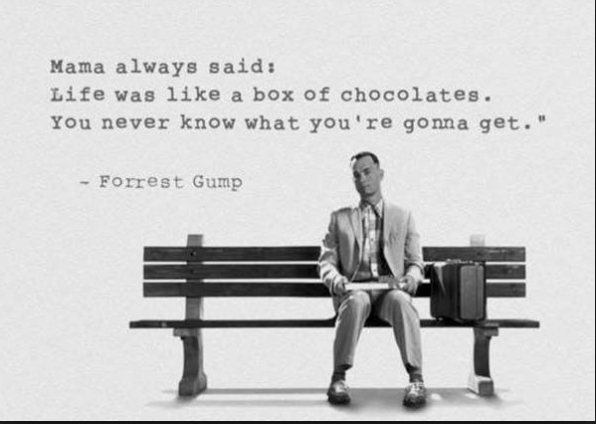 Hook: https://www.youtube.com/watch?v=uWzrIX5l0vc Your assignment for the class is to create a thoughtful, organized and engaging essay about pizza.  You must hand in evidence of each of the three stages of writing (getting the ideas, organizing the ideas (outline) and presenting the ideas (final essay). Humour and creativity will be greatly appreciated.Each person in your group must write at least one paragraph. Keep in mind that 5 marks for this assignment will be based on the fact that ALL of your group members contributed to the work. Stage One: Getting Ideas (5 marks)Brainstorm everything that you can think of about your pizza-take advantage of all five senses and include any creative links to the subject of pizza that you can think of. Start with the obvious and then move into the symbolic, metaphorical and connections to society. Stage Two: Creating an Outline (10 marks):  Complete the following outline for your essay:Hook: _______________________________________________________________________________________________________________________________________________________________________________________________________________________________________________________________________________________________________________________________________Thesis statement with blueprint: _______________________________________________________________________________________________________________________________________________________________________________________________________________________________________________________________________________________________________________________________________Topic Sentence of first support paragraph: _______________________________________________________________________________________________________________________________________________________________________________________________________________________________________________________________________________________________________________________________________Supporting points for topic sentence: (write in point form)_________________________________________________________________________________________________________________________________________________________________________________________________________________________________________________________________________________________________________________________________________________________________________________________________________________________________________________________________________________________________________________________________________________________________Concluding Sentence for 1st paragraph (links to next paragraph): ______________________________________________________________________________________________________________________________________________________________________Topic Sentence of second support paragraph: __________________________________________________________________________________________________________________________________________________________________________________________________________________________Supporting points for topic sentence: _________________________________________________________________________________________________________________________________________________________________________________________________________________________________________________________________________________________________________________________________________________________________________________________________________________________________________________________________________________________________________________________________________________________________Concluding Sentence for 2nd paragraph: _________________________________________________________________________________________________________________________________________________________________________________________Topic sentence for third paragraph: __________________________________________________________________________________________________________________________________________________________________________________________________________________________Supporting points for topic sentence:_________________________________________________________________________________________________________________________________________________________________________________________________________________________________________________________________________________________________________________________________________________________________________________________________________________________________________________________________________________________________________________________________________________________________Concluding Sentence for 3rd paragraph: __________________________________________________________________________________________________________________________________________________________________________________________Concluding Paragraph (recap thesis, blueprint, end with thought provoking comment)_______________________________________________________________________________________________________________________________________________________________________________________________________________________________________________________________________________________________________________________________________________________________________________Stage Three: Final Essay: (10 marks) Write your essay on a separate piece of loose-leaf paper to be handed in with your assignment.  Take turns proofreading the essay before you hand it in. Here is a checklist of items to watch for before submitting. Please underline your thesis statement and the topic sentences of each paragraph. Have you indented each paragraph							______Do you have a hook?									______Have you underlined your thesis statement?						______Have you underlined your topic sentences?						______Have you linked each paragraph either to the one before, or to your thesis?	______Have you checked for spelling and punctuation?					______Is your essay written in the present tense?						______Have you avoided using “I” and “You”							______Did you follow the outline?								______Do you have a title?									______Does your concluding paragraph link back to your thesis and highlight the main points of your essay?								______Do you have a final thought provoking comment at the very end of your essay?	______Total: 30 marksParticipation of all group members: 		5 marksBrainstorming					5 marksOutline						10 marksFinal Essay					10 marks				/30 marks